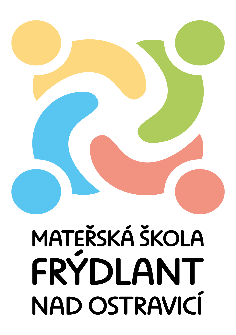 Prohlášení rodičů – školní rok 2023/2024:Prohlašujeme, že dítě je zdravotně způsobilé ve smyslu ustanovení § 50 zákona o ochraně veřejného zdraví. Zavazujeme se, že neprodleně oznámíme učitelce mateřské školy výskyt přenosné choroby v rodině nebo nejbližším okolí dítěte, nebo onemocnění osoby, s níž dítě přišlo do styku.Souhlasíme se zpracováním osobních dat k vedení evidence dětí v MŠ v souladu se zákonem 101/2001 Sb., O ochraně osobních dat a s uveřejňováním fotografií dítěte určené k řádné presentaci mateřské školy.Bereme na vědomí, že v případě uvedení nepravdivých údajů lze kdykoliv zrušit rozhodnutí o přijetí dítěte.Bereme na vědomí, že po opakovaném neplacení úplaty za vzdělávání nebo stravování ve stanoveném či dohodnutém termínu, jakož i po neomluvené absenci dítěte v MŠ delší než 2 týdny, nebo po opakovaném narušování provozu MŠ závažným způsobem lze docházku dítěte do MŠ ukončit.Byli jsme seznámeni se školním řádem přístupným na www stránkách mateřské školyJiná sdělení rodičů:V/Ve                                                                                       dne:                                                                                                                 Podpis zákonného zástupce:    